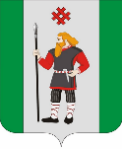 ДУМАКудымкарского муниципального ОКРУГАПЕРМСКОГО КРАЯПЕРВЫЙ СОЗЫВР Е ш е н и е27.06.2023										                  № 120	В соответствии с Положением о Молодежном парламенте Кудымкарского муниципального округа Пермского края, утвержденного решением Думы Кудымкарского муниципального округа Пермского края от 11.04.2023 № 60, на основании протокола заседания конкурсной комиссии по отбору кандидатур в состав Молодежного парламента Кудымкарского муниципального округа Пермского края, Дума Кудымкарского муниципального округа Пермского краяРЕШАЕТ: 1. Утвердить прилагаемый персональный состав Молодежного парламента Кудымкарского муниципального округа Пермского края.2. Опубликовать настоящее решение в газете «Парма» и разместить на официальном сайте Кудымкарского муниципального округа Пермского края.3. Настоящее решение вступает в силу после его принятия.4. Контроль за исполнением настоящего решения возложить на постоянную комиссию по социальной политике.Председатель ДумыКудымкарского муниципальногоокруга Пермского края                                                                          М.А. ПетровПЕРСОНАЛЬНЫЙ СОСТАВМолодежного парламента Кудымкарского муниципального округа Пермского края	Бушуева Екатерина Дмитриевна	Конгуров Артемий Андреевич	Майбуров Александр Андреевич	Майбурова Анна Андреевна	Овчинников Артем Юрьевич	Ошмарин Владислав Сергеевич	Трошева Людмила Александровна	Тотьмянина Надежда Алексеевна	Чудинова Софья Сергеевна	Щербинина Лейла АбдулсамедовнаОб утверждении персонального состава Молодежного парламента Кудымкарского муниципального округа Пермского краяУТВЕРЖДЕНрешением Думы Кудымкарского муниципального округа Пермского края от 27.06.2023 № 120